UPTON BY CHESTER AND DISTRICT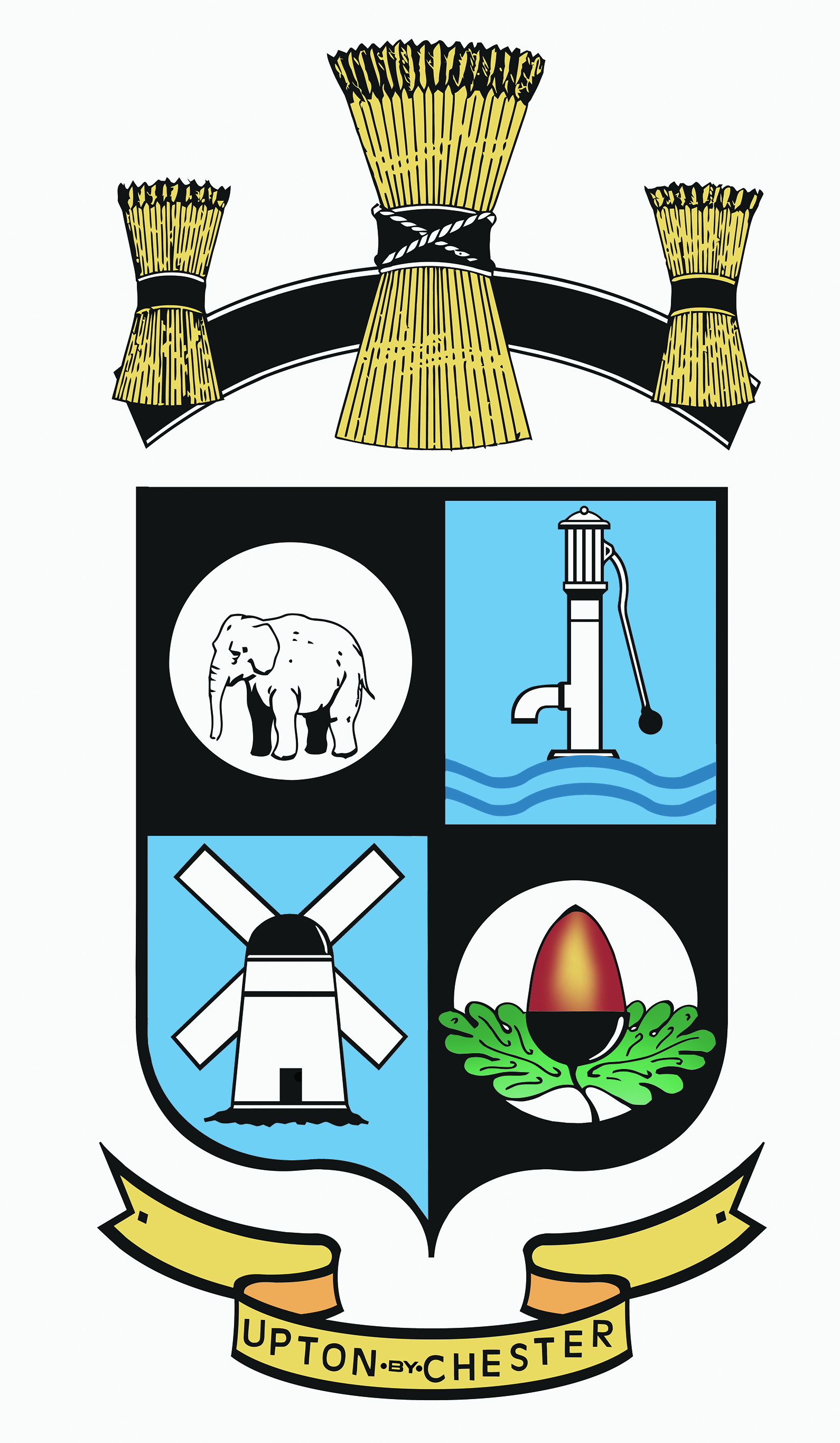  PARISH COUNCIL18 Gladstone RoadChesterCH1 4BY07584415343Email: clerk@uptonbychester.org.ukMinutes of the Annual Parish Meeting of Upton by Chester and District Parish.23 April 2018, 7.00pm, at Upton High School, Upton, Chester.In attendance: 1. APOLOGIES FOR ABSENCE.Apologies for absence were received from Cllr S Eardley and Cllr H McNae.2. COUNTESS OF CHESTER COUNTRY PARK.Andy and Morag Scargill attended the meeting to give a presentation on the Countess of Chester Country Park, including all the activities that take place there.It was also reported that a project ‘Fallen for the Fallen’ will commemorate soldiers fallen in the First World War. A cedar tree, felled elsewhere in Upton (with planning consent) will be used to create a tree carving memorial and carvings of poppy flowers which will be put in place to form a trail from the Upton War Memorial to the country park memorial.3. CHAIRMAN’S REPORT.The Chairman of the Parish Council gave his annual report on work carried out by the Parish Council in the previous year.The report is included in the Annual Report from the Parish Council and will be posted on the website.4. OPEN FORUM.No members of the public wished to speak in the open forum.Meeting closed 7.55pm.6 residentsCllr Adrian WalmsleyCllr A BennionCllr J EvansCllr J HoulbrookCllr M LloydCllr S LloydCllr F SamuelCllr B SouthwardCllr K VaughanMrs S Pollard (Clerk).